30-Second ExpertYou are Gerti Cori studying the effects of hormones on respiration. Explain the gist of the following:Insulin-used to help with the metabolism, break down, of carbohydrates (sugars) /fatsEpinephrine/adrenaline (hormone used to help get blood to important muscle cells when we get scared, fight or flight, and is used to open up airways on the animal body)Using what you now know about respiration, write a summary about how essential insulin or epinephrine can be to the process of respiration, especially if we lack oxygen.   	What I know about this topic		  	 What I learned from my partner							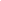 GistYou are Gerti Cori studying the effects of hormones on respiration. Create a gist on the following: Insulin-used to help with the metabolism, break down, of carbohydrates (sugars)/fatsEpinephrine/adrenaline (hormone used to help get blood to important muscle cells when we get scared, fight or flight, and used to open up airways on the animal body)Using what you now know about respiration, write a gist, a short summary, about how essential insulin or epinephrine is to the process of respiration, especially if we lack oxygen. You can decide a maximum number of words per gist; somewhere around 15-20 is a good number.GistYou are Gerti Cori studying the effects of hormones on respiration. Create a gist on the following:  Insulin-used to help with the metabolism, break down, of carbohydrates (sugars)/fatsEpinephrine/adrenaline (hormone used to help get blood to important muscle cells when we get scared, fight or flight, and used to open up airways on the animal body)Using what you now know about respiration, write a gist, a short summary, about how essential insulin or epinephrine is to the process of respiration, especially if we lack oxygen. You can decide a maximum number of words per gist; somewhere around 15-20 is a good number.